Key Stage 2 Arithmetic Paper 2017: addition and subtractionKS2 Arithmetic P1 2017Addition and subtractionKnowledge/ strategyPupils who need further teaching to address gaps in understandingDate:40 + 1,000 = Any multiple of 10 + 1000Using understanding of PV 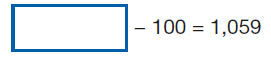 Any 4 digit number – 100Using understanding of PVSubtracting multiples of 10 from any 3 digit numberPartitioning multiples of 10 using number bond for U (eg 6/ 60) to bridge 100s boundary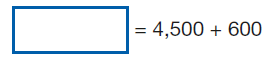 Any3/ 4 digit numbers /multiples of 500, 100 etc seen as mental strategyUsing bar model imageryAny 3digit + 4 digit numberKnowing/ checking  reasonable answer ( rounding)Using formal method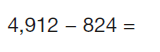 Any 4 digit- 3 digit numberKnowing/ checking  reasonable answer ( rounding)Using formal methodAny number to tenths + 4 dp decimalKnowing/ checking  reasonable answer (PV &rounding)No need for formal methods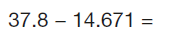 Any 2 digit number to tenths - 3 dp decimalKnowing/ checking  reasonable answer (PV &rounding)Using formal methods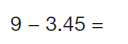 Any whole number – decimal Knowing/ checking reasonable answerNumber line jotting Any addition of fractions with same denominator (to one and more than one whole)Link to U+U bonds as known fact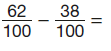 Any fractions linked to %/ PVSubtraction of fractions with same denominatorLink to TU-TU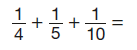 Adding any 3 fractions different denominatorEquivalence ( bar model imagery/ fraction walls)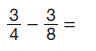 Subtraction with fractions different denominatorsEquivalence ( bar model imagery/ fraction walls)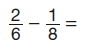 Lowest Common denominatorEquivalence ( models, arithmetic methods using multiplying numerator and denominator )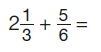 Mixed number additionManage whole number and fraction calculationEquivalence ( bar model imagery/ fraction wall)